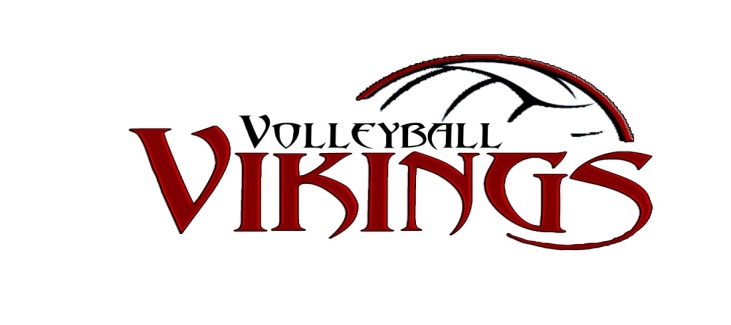 VIKINGS VOLLEYBALL BOARD MEETING – November 15, 2017Board Members in Attendance are highlighted:Jan Bernier, Director (E)Scott Hadrava, Assistant Director (O)Michelle Kent, Secretary (E)Karen Johnson, Uniform Coordinator (O)Deb Robinson, Scheduling (E)Micki Husnik, Treasurer (O)Mandi Bombard, Volunteer (O)Gina Dufeck, Volunteer/Fundraising (O)Pam Gladitsch, Website Coordinator (E)Shannon Schmeling, Merchandise Coordinator (O)Rick Weispfennig, Community Sports Director (E)Mike Selbitschka, Volleyball AdvisorLori Tiegen - Coaching Sports Director (_)Guest – Kindra Helin – shadow Deb RobinsonDirector – Jan BernierTryoutsNext Year RecommendationsNeed iPads in place the week before tryoutsWarm upsNo less than 5 in the gym for warm upCriteria for the 12s worked well (4 skills)Criteria for the others were goodAsk for height – load into softwareAsk for common position played – load into softwarePost teams within 72 hours after tryouts (need new verbiage for communications)Need signs for tryouts with informationAdd in verbiage regarding if you cannot make the tryouts (Except B, JV, Varsity)Need to reach out to the Board prior to tryouts to request a changeThis year’s evaluators were the best we have hadCoaches12 Red – Tammi Minke / Jan and Bob Bernier12 Black – Briana Kletcher/13 Red – Jon Siseman / Eric Linder13 Black – Deb Robinson / Shelby Robinson14 Red – Jessica Konrad/Kindra Helin14 Black – Cassi Cosgrove / Andrea Stauffer15 Red -  Brenda Schulte/15 Black – Rick Weispfennig / Abby Weispfennig16 Red – Deb Johnson / Dana Allaman17 Red – Abby Moon / Theresa Benedict and Scott Hadrava Coaches Pay:  It was requested that we review our coaches pay structure and see if there is a way we can compensate the long-tenured coaches.Current Pay Scale:Head Coach: $1,000/$1,200/$1,500Assistant Coach:  $500/$600/$750It was proposed instead of raising the pay scale that a retention bonus for Head Coaches be implemented.  The criteria would be for those who have coached a minimum of 2 years will receive a retention bonus of a minimum of $250.  Those who have coached for five or more years would receive a $500 based on performance.  Scott motioned for the retention bonus.  Mandi seconded.  Motion:  PASSED.It was also stated that we need a library of resources for coaches.Parent’s Night – Monday, November 20, 2017 @ 6 pmAssigned tablesCoachesNeed to complete NCR FormsBall bags being embroidered – available after Parent’s meetingPacketsUniformBlack joggersBlack full zipFundraisingNeed to recruitConditional Training7pm – 8pm conditioning – multi-purpose room (possibly) – Kindra to checkOpen Gym will run after the conditioningProvides nutritional trainingCommunity Ed - Move the event to the HSNeed to communicate with Heather at Community Ed to make announcement7 pm – 830pm at High SchoolHome TournamentDesiree Dance also has a tournament that weekend (happened last year too)T-shirts – Logo, ChampionshipRegistration are being sent MichelleTreasurer – Micki HusnikTuition deposit will be going into the bank next weekAssistant Director – Scott HadravaCoaching Sports Director – Lori Tiegen Volunteer Coordinator – Mandi Bombard/Gina DufeckFundraising Coordinator – Gina Dufeck/Mandi BombardCommunity Sports Director – Rick WeispfennigScheduling- Deb Robinson and Kindra Helin Between Ryan, Joan, and Kindra showing all available space.  Volleyball spaces are designatedCommunication to the coaches about cancelling practicesSecretary – Michelle KentUpcoming meetings:	December 13, 2018 @ 6:30			January 10, 2018 @ 6:30			February 7, 2018 @ 6:30March 7, 2018 @ 6:30Uniform Coordinator – Shannon SchmelingMerchandise Coordinator – Karen Johnson Volleyball Advisor – Mike SelbitschkaWebsite Coordinator – Pam GladitschOTHER:Next meeting will be held on Wednesday, December 6, 2017 @ 6:30 pm @ Legion –Meeting adjourned.  